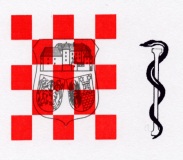 DOM ZDRAVLJA OZALJOZALJ, Kolodvorska 2UPRAVNO VIJEĆEUr.broj:  01- 39/7 -2018Ozalj, 27.06.2018Z  A  P  I  S  N  I  K		                     sa 7. (telefonske) sjednice Upravnog vijeća  Doma zdravlja Ozlju u 2018. godini održane dana 27. lipnja 2018 godineDana 27. lipnja 2018. godine u 10:00 sati predsjednik Upravnog vijeća Doma zdravlja Ozalj Ivan Čupor, mag. oecol. na prijedlog ravnateljice Nade Diković, dr. med. vet. sazvao je telefonskuSjednicu Upravnog vijeća Doma zdravlja Ozalj sa slijedećim DNEVNIM REDOM :Analiza financijskog poslovanja Doma zdravlja Ozalj za mjesec lipanj 2018. godineU telefonskom razgovoru, obavljena je rasprava i donošenje Odluke po 1. točki dnevnog reda s Predsjednikom Upravnog vijeća Doma zdravlja Ozalj Ivanom Čupor, mag. oecol. Za održavanje telefonske sjednice kontaktirani su i ostali članovi Upravnog vijeća: Tomislav Zoretić, dipl. oec., Petra Bakin, dipl. oec., Martin Narančić, dr. med. dent. i Tibor Kuzman. Prije održavanja telefonske sjednice ravnateljica Nada Diković, dr. med. vet. obrazložila je razlog održavanja telefonske sjednice i donošenja Odluke o prihvaćanju Analize financijskog poslovanja Doma zdravlja Ozalj za mjesec lipanj 2018. godine (mailom poslana dokumentacija). Predsjednik UV DZ Ozalj gosp. Ivan Čupor, mag. oecol. je izvjestio ravnateljicu da su se svi članovi UV DZ Ozalj izjasnili za donošenje Odluke o prihvaćanju Analize financijskog poslovanja Doma zdravlja Ozalj za mjesec lipanj 2018. godine.Odluka o prihvaćanju Analize financijskog poslovanja Doma zdravlja Ozalj za mjesec lipanj 2018. godine nalazi se u privitku Zapisnika i njegov je sastavni dio.Kako nije bilo drugih pitanja, predsjednik Upravnog vijeća zaključio je sjednicu  u 10:20 sati.						                                        Predsjednik Upravnog vijeća                                                                                                                                   Ivan Čupor, mag. oecol.